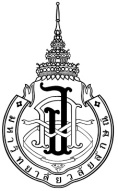   Request Form for Change of Thesis Proposal Title	I, ………………...............................………………….……student ID no.…………………………level of study   Master’s Degree, Plan ……………………  Doctoral Degree Type ………………..…Majoring in ……………………………………………………………………………………………..……Record of registration for the thesis course   I have made the first registration in the thesis course in semester……………./[year]………………….
      In this current semester………./[year]…………..….., I have a total amount of the thesis       credits/accumulative course units……………………………………credits/course units  Never make any thesis registrationwould like to make a request to change my Thesis Proposal Title as the follows :OLD titlein Thai ……………………………………………………………….……………………………………...………………………………………………………………………………………………………………in English ……………………………………………………………………………………………………………………………………………………………………………………………………………………NEW titlein Thai ……………………………………………………………………………….………………………………………………………………………………………………………………………………………in English ……………………………………………………………………………………………………………………………………………………………………………………………………………………Reason for change ………………………………………………………………………………………………………………………………………………………………………………………………………………………………Sign…………………………………StudentGuidelines for the Change of Thesis Proposal TitleThe Request Form for Change of Thesis Proposal Title can be obtained at https://grad.wu.ac.th.Student fills out, signs the form, and submits it to Chairman of Thesis Advisory Committee       and Chairman of Thesis Proposal Defense Examination Committee for their consideration.Thesis Advisory Committee and Thesis Proposal Defense Examination Committee       consider approval of the request.The Graduate Program Officer submits the approved form to the CGS.A CGS officer rechecks the form before recording the data into CES system.      Decision of Thesis Advisory Committee  Decision of Thesis Defense Examination   
     Committee  Approved     Disapproved          Sign ……………………………………...…            (………………….……....……………….)        Chairman of Thesis Advisory Committee       Date………….……….…………………   Approved     Disapproved           Sign…………………………………..………             (…………………………………..………..)     Chairman of Thesis Defense Examination                                           Committee                   Date………….……….……………   College of Graduate Studies   College of Graduate Studies                Form receiver …….................…………..      Recorder ...............................................                           Date .........................................................          Date ......................................................                           Form receiver …….................…………..      Recorder ...............................................                           Date .........................................................          Date ......................................................           